Objetivo del Documento[Tener registro del avance del Proyecto de TIC, evaluando su nivel de desempeño que permita identificar oportunidades de mejora.]Abreviaturas y definicionesReferenciasDescripción:Cronograma Fase/Hito:[El tiempo se modifica de acuerdo a la periodicidad de los informes, puede ser mensual, bimestral, trimestral, etc. Y se puede tomar del documento Planeación del Proyecto]Análisis del desempeño del  proyecto (Hitos/actividades):Análisis del desempeño del pROYECTO (total):
5.    Acotaciones:Semáforos:6.  Bitácora de Control de CambiosAbreviación o acrónimoDescripción[Siglas, abreviaciones o acrónimos][Escribir una breve descripción y/o significado]Nombre del documentoDescripción y ubicación del documento[Nombre del o los documentos que a los que se hace referencia a los largo del llenado de este formato][Escribir una breve descripción del documento así como su ubicación física o lógica]ProyectoProyectoProyectoProyectoCuatrimestre 1Cuatrimestre 1Cuatrimestre 1Cuatrimestre 1Cuatrimestre 2Cuatrimestre 2Cuatrimestre 2Cuatrimestre 2Cuatrimestre 3Cuatrimestre 3Cuatrimestre 3Cuatrimestre 3ID del ProyFase / HitoFecha InicioFecha FinMes 1Mes 2Mes 3Mes 4Mes 5Mes 6Mes 7Mes 8Mes 9Mes 10Mes 11Mes 12[Clave]Proyecto: [Nombre del proyecto][Fecha inicio][Fecha fin]Arranque [Nombre de la fase del  proyecto]Arranque [Nombre de la fase del  proyecto][Fecha inicio][Fecha inicio]Hito 1[Nombre del hito o actividad]Hito 1[Nombre del hito o actividad]Hito 2[Nombre del hito o actividad]Hito 2[Nombre del hito o actividad]Elaboración [Nombre de la fase del  proyecto]Elaboración [Nombre de la fase del  proyecto]Hito 1[Nombre del hito o actividad]Hito 1[Nombre del hito o actividad]Hito 2[Nombre del hito o actividad]Hito 2[Nombre del hito o actividad]Construcción [Nombre de la fase del  proyecto]Construcción [Nombre de la fase del  proyecto]Hito 1[Nombre del hito o actividad]Hito 1[Nombre del hito o actividad]Hito 2[Nombre del hito o actividad]Hito 2[Nombre del hito o actividad]Transición [Nombre de la fase del  proyecto]Transición [Nombre de la fase del  proyecto]Hito 1[Nombre del hito o actividad]Hito 1[Nombre del hito o actividad]Hito 2[Nombre del hito o actividad]Hito 2[Nombre del hito o actividad]ID Actividad HitoNombreFecha InicioFecha Fin% avance conforme a lo planeado(Tiempo)Semáforo% avance conforme a lo planeado(Costo)Semáforo% avance conforme a lo planeado(Alcance/Calidad)SemáforoNivel de RiesgoSemáforoObservaciones:Razón del Avance/DesviaciónAcción Preventiva/Correctiva[Clave][Nombre de la actividad o hito][fecha de inicio][Clave][Porcentaje de avance en tiempo según el plan de trabajo]RAV[Porcentaje de avance en costo según el plan de trabajo]RAV[Porcentaje de avance en alcance y calidad según el plan de trabajo]RAV[Porcentaje de nivel de Riesgo]RAV[Escribir la justificación de las desviaciones y acciones correctivas a realizar, cuando el semáforo este en Amarillo o Rojo y cuando este en verde la razón del avance]Proyecto:Periodo:
% avance conforme a lo planeado(Tiempo)Semáforo% avance conforme a lo planeado(Costo)Semáforo% avance conforme a lo planeado(Alcance/Calidad)SemáforoNivel de RiesgoSemáforoObservacionesTOTAL del Proyecto[Porcentaje de avance en tiempo según el plan de trabajo]RAV[Porcentaje de avance en costo según el plan de trabajo]RAV[Porcentaje de avance en alcance y calidad según el plan de trabajo]RAV[Porcentaje de nivel de Riesgo]RAV[Escribir la justificación de las desviaciones y acciones correctivas a realizar, cuando el semáforo este en Amarillo o Rojo y cuando este en verde la razón del avance]RojoRDesviación en el rango del más del 25%AmarilloADesviación en el rango del 9% al 24%VerdeVDesviación en el rango del 0 al 9%RevisiónDescripción del Cambio Fecha de evaluaciónAprobadorAceptado
 /RechazadoFecha de aplicación01Actualización de la Imagen InstitucionalJUN 15Mtra. Ma. De Lourdes Zaldívar MartínezAceptadoJUN 1502Transición del SGC de la Norma ISO 9001:2008 a la Norma ISO 9001:2015Revisión de contenidos y actualización de encabezadosMAY 18M. en I. María Isabel Garrido GalindoAceptadoMAY 1803Actualización de Imagen InstitucionalDIC 20M. en I. María Isabel Garrido GalindoAceptadoDIC 20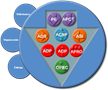 